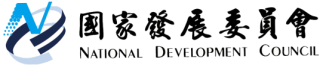          國家發展委員會澄清稿    106年106年10月25日有關10月25日出版壹週刊刊載「婚姻平權修法　行政院竟沒擬全民法版本」一文，壹周刊所寫與事實未盡相符，特澄清如下:本會陳美伶主委沒有接受專訪。行政院專案小組沒有停止運作。草案尚在研擬中尚未完成，所以沒有所謂版本。陳主委持續與關心法案團體互動及溝通中。